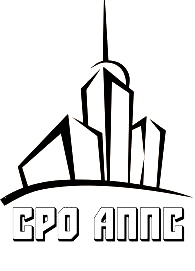 УТВЕРЖДЕНОВнеочередным Общим собранием членовСаморегулируемой организацииАссоциации профессиональных проектировщиков СибириПротокол №13 от «15» декабря 2022 г.ПОЛОЖЕНИЕо компенсационном фонде возмещения вредаСаморегулируемой Ассоциации профессиональных проектировщиков Сибири1. ОБЩИЕ ПОЛОЖЕНИЯ1.1.	Положение о компенсационном фонде возмещения вреда Саморегулируемая организация Ассоциации профессиональных проектировщиков Сибири (далее – Положение) устанавливает размер взносов, регулирует порядок формирования, устанавливает возможные способы и порядок размещения, основания и порядок выплат из компенсационного фонда возмещения вреда Ассоциации профессиональных проектировщиков Сибири (далее - СРО АППС), а также порядок увеличения (восстановления) его размера после осуществления выплат.1.2.	Настоящее Положение разработано в соответствии с:Градостроительным кодексом Российской Федерации от 29 декабря 2004 г. № 190-ФЗ, Федеральным законом от 03 июля 2016 г. № 372-ФЗ «О внесении изменений в Градостроительный кодекс Российской Федерации и отдельные законодательные акты Российской Федерации»;Федеральным законом от 01.12.2007 года № 315-Ф3 «О саморегулируемых организациях», Федеральным законом от 12 января 1996 г. №7-ФЗ «О некоммерческих организациях», Гражданским кодексом Российской Федерации от 30 ноября 1994 г. № 51-ФЗ, Федеральным законом от 10.07.2002 г. № 86-ФЗ «О Центральном банке Российской Федерации (Банке России)»,Постановлением Правительства Российской Федерации от 27.09.2016 г. № 970 «О требованиях к кредитным организациям, в которых допускается размещать средства компенсационных фондов саморегулируемых организаций в области инженерных изысканий, архитектурно-строительного проектирования, строительства, реконструкции, капитального ремонта объектов капитального строительства»,Постановлением Правительства РФ от 19.04.2017 г. № 469 «Об утверждении Правил размещения и (или) инвестирования средств компенсационного фонда возмещения вреда саморегулируемой организации в области инженерных изысканий, архитектурно-строительного проектирования, строительства, реконструкции, капитального ремонта объектов капитального строительства»,Уставом, стандартами и внутренними документами СРО АППС.1.3.	СРО АППС в целях обеспечения имущественной ответственности членов по обязательствам, возникшим вследствие причинения вреда личности или имуществу гражданина, имуществу юридического лица вследствие разрушения, повреждения здания, сооружения либо части здания или сооружения, формирует компенсационный фонд возмещения вреда.1.4.	СРО АППС в пределах средств компенсационного фонда возмещения вреда несет солидарную ответственность по обязательствам своих членов, возникшим вследствие причинения вреда, в случаях, предусмотренных статьей 60 Градостроительного кодекса Российской Федерации.1.5.	Учет средств компенсационного фонда возмещения вреда ведется СРО АППС раздельно от учета иного имущества. 1.6.	На средства компенсационного фонда возмещения вреда СРО АППС не может быть обращено взыскание по обязательствам СРО АППС, за исключением случаев, предусмотренных п. 4.1. настоящего Положения, и такие средства не включаются в конкурсную массу при признании судом СРО АППС несостоятельной (банкротом).2.	ПОРЯДОК ФОРМИРОВАНИЯ КОМПЕНСАЦИОННОГО ФОНДА ВОЗМЕЩЕНИЯ ВРЕДА2.1.	Компенсационный фонд возмещения вреда формируется:из взносов в компенсационный фонд возмещения вреда, внесенных членами СРО АППС в размере, установленном п. 2.4 настоящего Положения;из взносов в компенсационный фонд возмещения вреда членов СРО АППС с целью увеличения уровня ответственности по обязательствам;из денежных средств, перечисленных Национальным объединением саморегулируемых организаций соответствующего вида за членов, вступивших в СРО  АППС, членство которых в другой саморегулируемой организации прекращено в связи с исключением указанной другой саморегулируемой организации из государственного реестра саморегулируемых организаций;из дополнительных взносов членов СРО АППС, если принято решение о внесении членами дополнительных взносов в компенсационный фонд возмещения вреда СРО АППС в соответствии с ч. 6, 7, 9 ст. 55.16 Градостроительного кодекса Российской Федерации;из доходов, полученных от размещения средств компенсационного фонда возмещения вреда;из взносов, внесенных членами СРО АППС в компенсационный фонд возмещения вреда в случае необходимости увеличения размера внесенного ими взноса в компенсационный фонд возмещения вреда до следующего уровня ответственности члена СРО АППС по обязательствам, предусмотренного п. 2.4. настоящего Положения. 2.2.	При вступлении нового члена в состав СРО АППС он обязан в течение семи рабочих дней со дня получения уведомления о таком решении уплатить взнос в компенсационный фонд возмещения вреда.2.3.	Размер взноса в компенсационный фонд возмещения вреда, установленный Общим собранием членов СРО АППС, на одного члена СРО АППС в зависимости от уровня ответственности члена СРО АППС по обязательствам составляет:пятьдесят тысяч рублей в случае, если член СРО АППС планирует выполнять подготовку проектной документации, стоимость которой по одному договору подряда на подготовку проектной документации не превышает двадцать пять миллионов рублей  (первый уровень ответственности члена СРО АППС);сто пятьдесят тысяч рублей в случае, если член СРО АППС планирует выполнять подготовку проектной документации, стоимость которой по одному договору подряда на подготовку проектной документации не превышает пятьдесят миллионов рублей  (второй уровень ответственности члена СРО АППС);пятьсот тысяч рублей в случае, если член СРО АППС планирует выполнять подготовку проектной документации, стоимость которой по одному договору подряда на подготовку проектной документации не превышает триста миллионов рублей  (третий уровень ответственности члена СРО АППС);один миллион рублей в случае, если член СРО АППС планирует выполнять подготовку проектной документации, стоимость которой по одному договору подряда на подготовку проектной документации составляет триста миллионов рублей и более  (четвертый уровень ответственности члена СРО АППС).2.4.	Не допускается освобождение члена АППС от обязанности внесения взноса в компенсационный фонд возмещения вреда, в том числе за счет его требований к СРО АППС.2.5.	Не допускается уплата взноса в компенсационный фонд возмещения вреда СРО АППС в рассрочку или иным способом, исключающим единовременную уплату указанного взноса, а также уплата взноса третьими лицами, не являющимися членами СРО АППС, за исключением случаев, предусмотренных законодательством Российской Федерации.2.6.	Лицу, прекратившему членство в СРО АППС, не возвращаются взносы, уплаченные в компенсационный фонд возмещения вреда.3.	РАЗМЕЩЕНИЕ СРЕДСТВ КОМПЕНСАЦИОННОГО ФОНДАВОЗМЕЩЕНИЯ ВРЕДА3.1.	Установление правил размещения и инвестирования средств компенсационного фонда возмещения вреда СРО АППС, принятие решения об инвестировании средств компенсационного фонда возмещения вреда, определение возможных способов размещения средств компенсационных фондов саморегулируемой организации в кредитных организациях, с учетом требований, установленных Правительством Российской Федерации, является исключительной компетенцией Общего собрания членов СРО АППС.3.2.	Средства компенсационного фонда возмещения вреда СРО АППС размещаются на специальных банковских счетах, открытых в российских кредитных организациях, соответствующих требованиям, установленным Постановлением Правительства Российской Федерации от 28.04.2021 N 662 (ред. от 24.03.2022) «Об утверждении требований к кредитным организациям, в которых допускается размещать средства компенсационного фонда возмещения вреда и компенсационного фонда обеспечения договорных обязательств саморегулируемых организаций в области инженерных изысканий, архитектурно-строительного проектирования, строительства, реконструкции, капитального ремонта, сноса объектов капитального строительства» (с изм. и доп., вступ. в силу с 01.07.2022) (далее – Постановление Правительства Российской Федерации от 28.04.2021 N 662, кредитные организации).3.3.	Кредитные организации, указанные в п. 3.2. настоящего Положения в порядке, установленном банковскими правилами и договором специального банковского счета, открывают СРО АППС специальные банковские счета в соответствии с Гражданским кодексом Российской Федерации и с учетом особенностей, установленных Градостроительным кодексом Российской Федерации.3.4.	Специальный банковский счет открывается отдельно для размещения средств компенсационного фонда возмещения вреда СРО АППС. Договор специального банковского счета является бессрочным.3.5.	Средства компенсационного фонда возмещения вреда, внесенные на специальные банковские счета, используются только на цели, предусмотренные ч. 1 ст. 55.16 Градостроительного кодекса российской Федерации, и в случаях, указанных в ч.4 ст. 55.16 Градостроительного кодекса Российской Федерации.3.6.	Права на средства компенсационного фонда возмещения вреда СРО АППС, размещенные на специальных банковских счетах, принадлежат владельцу счетов- СРО АППС. При исключении СРО АППС из государственного реестра саморегулируемых организаций права на средства компенсационного фонда возмещения вреда переходят к Национальному объединению, членом которого являлась СРО АППС. 3.7.	В случае исключения сведений о СРО АППС из государственного реестра саморегулируемых организаций средства компенсационного фонда возмещения вреда в недельный срок с даты исключения таких сведений подлежат зачислению на специальный банковский счет Национального объединения саморегулируемых организаций, членом которого являлась СРО АППС, и могут быть использованы только для осуществления выплат в связи с наступлением солидарной ответственности СРО АППС по обязательствам своих членов, возникшим в случаях, предусмотренных ст. 60 Градостроительного кодекса Российской Федерации.3.8.	Одним из существенных условий договора специального банковского счета компенсационного фонда возмещения вреда является согласие СРО АППС на предоставление кредитной организацией, в которой открыт специальный банковский счет, по запросу органа надзора за саморегулируемыми организациями информации о выплатах из средств компенсационного фонда возмещения вреда СРО АППС, об остатке средств на специальном счете, а также о средствах компенсационного фонда  возмещения вреда, размещенных во вкладах (депозитах) и в иных финансовых активах саморегулируемых организаций, по форме, установленной Банком России.В случае несоответствия кредитной организации требованиям, предусмотренным Постановлением Правительства Российской Федерации от 28.04.2021 N 662, саморегулируемая организация обязана расторгнуть договор специального банковского счета, договор банковского вклада (депозита) досрочно в одностороннем порядке не позднее десяти рабочих дней со дня установления указанного несоответствия. Кредитная организация перечисляет средства компенсационного фонда саморегулируемой организации и проценты на сумму таких средств на специальный банковский счет иной кредитной организации, соответствующей требованиям, предусмотренным Постановлением Правительства Российской Федерации от 28.04.2021 N, не позднее одного рабочего дня со дня предъявления саморегулируемой организацией к кредитной организации требования досрочного расторжения соответствующего договора.3.9.	Средства компенсационного фонда возмещения вреда в целях сохранения и увеличения их размера могут размещаться на условиях договора банковского вклада (депозита) в валюте Российской Федерации в той же кредитной организации, в которой открыт специальный банковский счет для размещения средств такого компенсационного фонда, в размере, не превышающем 75 процентов размера средств такого компенсационного фонда, с учетом требования части 10 статьи 55.16-1 Градостроительного кодекса Российской Федерации.3.10.	При необходимости осуществления выплат из средств компенсационного фонда возмещения СРО АППС вреда срок возврата средств из указанных в статье 55.16-1 Градостроительного кодекса Российской Федерации активов не должен превышать десять рабочих дней с момента возникновения такой необходимости.4. ВЫПЛАТЫ ИЗ СРЕДСТВ КОМПЕНСАЦИОННОГО ФОНДАВОЗМЕЩЕНИЯ ВРЕДА4.1.	Не допускается перечисление средств компенсационного фонда возмещения вреда СРО АППС, за исключением случаев предусмотренных законодательством Российской Федерации, и следующих случаев:4.1.1.	возврат ошибочно перечисленных средств;4.1.2.	размещение и (или) инвестирование средств компенсационного фонда возмещения вреда в целях их сохранения и увеличения их размера; 4.1.3.	осуществление выплат из средств компенсационного фонда возмещения вреда в результате наступления солидарной ответственности, в случаях, предусмотренных статьей 60 Градостроительного кодекса Российской Федерации;4.1.4.	уплата налога на прибыль организаций, исчисленного с дохода, полученного от размещения средств компенсационного фонда возмещения вреда в кредитных организациях, и (или) инвестирования средств компенсационного фонда возмещения вреда в иные финансовые активы;4.1.5.	перечисление средств компенсационного фонда возмещения вреда СРО АППС Национальному объединению саморегулируемых организаций соответствующего вида, членом которой являлась СРО АППС, в случае предусмотренных Градостроительным кодексом российской Федерации и Федеральным законом о введении в действие Градостроительного кодекса Российской Федерации.4.1.6.	перечисление средств компенсационного фонда возмещения вреда на специальный банковский счет, открытый в иной кредитной организации, соответствующей требованиям, установленным Правительством Российской Федерации, при закрытии специального банковского счета, на котором размещены указанные средства, в случае, указанном в части 8.1 статьи 55.16-1 Градостроительного кодекса РФ.4.1.7.	перечисление взноса в компенсационный фонд возмещения вреда индивидуального предпринимателя, юридического лица, прекративших членство в СРО АППС, на специальный банковский счет в соответствии с частью 10 статьи 55.7 Градостроительного кодекса РФ.4.1.8.	возврат излишне самостоятельно уплаченных членом СРО АППС средств взноса в компенсационный фонд возмещения вреда СРО АППС в случае поступления на специальный банковский счет такой саморегулируемой организации средств Национального объединения саморегулируемых организаций в соответствии с частью 16 статьи 55.16 Градостроительного кодекса РФ.4.2.	Решение о перечислении средств компенсационного фонда в случаях, указанных в п.4.1.1, 4.1.4 настоящего Положения, принимает Директор СРО АППС, за исключением случаев исполнения вступивших в законную силу решений суда. Решения суда исполняются в соответствии с процессуальным законодательством Российской Федерации.4.3.	Решение о перечислении средств компенсационного фонда в случаях, указанных в п.4.1.2, 4.1.3 и 4.1.5 настоящего Положения, принимает Совет  СРО АППС, за исключением случаев исполнения вступивших в законную силу решений суда. Решения суда исполняются в соответствии с процессуальным законодательством Российской Федерации.4.4. Возврат ошибочно перечисленных средств в случае, предусмотренном п. 4.1.1 настоящего Положения, осуществляется по заявлению лица, перечислившего указанные средства, при наличии достаточных оснований для идентификации денежных средств как ошибочно перечисленных.4.5.  При поступлении в адрес СРО АППС требования об осуществлении выплаты в результате наступления солидарной ответственности СРО АППС в соответствии с п. 4.1.3. настоящего Положения, такое требование рассматривается на ближайшем заседании Совета Ассоциации.Совет СРО АППС в срок не более 14 дней с момента получения требования осуществляет проверку оснований для осуществления выплат и выносит мотивированное решение о выплате средств или об отказе в выплате средств из компенсационного фонда возмещения вреда СРО АППС.Указанное решение в письменном виде направляется лицу, подавшему требование об осуществлении выплаты в результате наступления солидарной ответственности, в срок не позднее 3 дней со дня принятия соответствующего решения.4.6. Выплаты из компенсационного фонда осуществляется распоряжением Директора  СРО АППС. 5. ВОСПОЛНЕНИЕ СРЕДСТВ КОМПЕНСАЦИОННОГО ФОНДАВОЗМЕЩЕНИЯ ВРЕДА5.1. При снижении размера компенсационного фонда возмещения вреда СРО АППС ниже минимального размера, определяемого в соответствии с настоящим Положением, члены СРО АППС, в срок не более чем три месяца должны внести взносы в компенсационный фонд возмещения вреда в целях увеличения размера компенсационного фонда возмещения вреда СРО АППС в порядке и до размера, которые установлены настоящим Положением, исходя из фактического количества членов СРО АППС и уровня их ответственности по обязательствам. 5.2. При снижении размера компенсационного фонда возмещения вреда СРО АППС в результате осуществления выплат в соответствии со статьей 60 Градостроительного кодекса Российской Федерации, вследствие недостатков работ по подготовке проектной документации, член СРО АППС, которым был причинен вред, а также иные члены СРО АППС должны внести взносы в компенсационный фонд возмещения вреда в установленный в п. 5.1 настоящего Положения срок со дня осуществления указанных выплат.5.3. При снижении размера компенсационного фонда возмещения вреда СРО АППС в результате обесценения финансовых активов, в целях возмещения убытков, возникших в результате инвестирования средств такого компенсационного фонда, члены СРО АППС должны внести взносы в компенсационный фонд возмещения вреда СРО АППС в установленный в п. 5.1 настоящего Положения срок со дня уведомления СРО АППС своих членов об утверждении годовой финансовой отчетности, в которой зафиксирован убыток по результатам инвестирования средств компенсационного фонда возмещения вреда СРО АППС.5.4. При уменьшении размера компенсационного фонда ниже минимального Директор  СРО АППС, Ревизионная комиссия  СРО АППС или иное заинтересованное лицо информирует об этом Совет  СРО АППС. Директор  СРО АППС, наряду с сообщением, вносит предложения о восполнении средств компенсационного фонда за счет взносов членов СРО АППС.5.5. Решение о дополнительных взносах в компенсационный фонд с целью его восполнения принимает Совет  СРО АППС на своем ближайшем заседании. 5.6.1. В таком решении должно быть указано:- причина уменьшения размера компенсационного фонда возмещения вреда СРО АППС ниже минимального;- размер дополнительного взноса в компенсационный фонд возмещения вреда СРО АППС с каждого члена СРО АППС;- срок, в соответствии с п. 5.1. настоящего Положения, в течение которого должны быть осуществлены взносы в компенсационный фонд возмещения вреда СРО АППС;- принятые меры и/или план по принятию мер для предотвращения в последующем уменьшения размера компенсационного фонда СРО АППС.6. КОНТРОЛЬ ЗА СОСТОЯНИЕМ КОМПЕНСАЦИОННОГО ФОНДАВОЗМЕЩЕНИЯ ВРЕДА6.1.	Ежегодный контроль за состоянием компенсационного фонда возмещения вреда осуществляет Директор  СРО АППС.6.2.	СРО АППС размещает на своем официальном сайте в сети «Интернет» информацию о порядке формирования компенсационного фонда возмещения вреда, его размере, перечень выплат из средств компенсационного фонда возмещения вреда, осуществленных по обязательствам членов СРО АППС.6.3.	Информация о размере компенсационного фонда возмещения вреда СРО АППС подлежит размещению на официальном сайте СРО АППС ежеквартально не позднее чем в течение пяти рабочих дней с начала очередного квартала.7. ЗАКЛЮЧИТЕЛЬНЫЕ ПОЛОЖЕНИЯ7.1. Настоящее Положение вступает в силу с момента утверждения Общим собранием, но не ранее чем со дня внесения сведений о нем в государственный реестр саморегулируемых организаций.7.2 С момента вступления в силу настоящего Положения утрачивает силу Положение, утвержденное решением Общего собрания членов Ассоциации от 12 апреля 2018 г. Протокол № 4. 7.3. По всем вопросам, не нашедшим своего отражения в настоящем Положении, члены СРО АППС и СРО АППС руководствуются нормами действующего законодательства Российской Федерации.